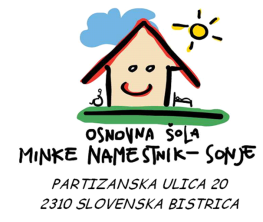 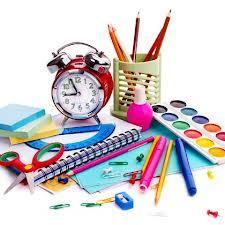 POTREBŠČINEŠtevilosvinčnik barvice 12 kom (kot STABILO trio)1svinčniki2 radirka1šilček1preklopna mapa1flomastri debeli 12 komadov1škarje –  primerne velikosti1lepilo v stiku (kot UHU)5 kolaž papir1risalni listi20 zvezki (informacijo podajo razredniki v septembru)ustrezno št.ovitki in nalepke za zvezkeustrezno št.ŠPORTšolski copati z gumo1vreča za športno opremo (z vrvico)1kratke hlače, trenirka in majica (pušča v šoli in tedensko nosi domov v pranje), športni copati1 OSEBNA HIGIENApapirnati robčki 100 kom1vlažilni robčki – če jih otrok dnevno uporablja1pribor za umivanje zob (zobna ščetka, lonček in zobna pasta)1GLASBENA, LIKOVNA, DELOVNA VZGOJA, IZBIRNE VSEBINEza nabavo ostalega materiala v okviru šole izpolnite priloženo izjavo in jo vrnite v šolo